Instrukce k povinné publicitě projektů podpořených dotací z výzvy Design Credits Národního plánu obnovyPovinnost publicity vychází z rozhodnutí po poskytnutí dotace a řídí se metodickými materiály k Národnímu plánu obnovy (NPO) a dalšími dokumenty níže.Příjemce dotace je povinen na materiálech a webových stránkách souvisejících s projektem:umístit loga (Next Generation EU, Národní plán obnovy, Ministerstvo kultury),umístit informaci o tom, že se projekt uskutečňuje za finanční podpory Evropské unie.Povinné prvky publicitylogo EU pro užití v rámci NPO			logo NPO			logo MK ČR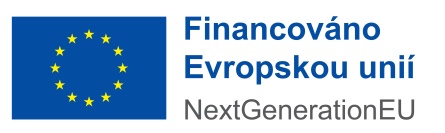 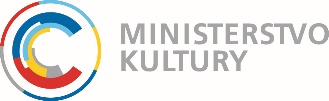 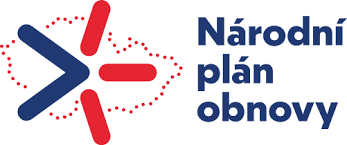 Logo EU1) Vždy musí příjemce dotace použít logo EU a heslo Financováno Evropskou unií NEXT GENERATIONObr. č. 1: Logo EU v plnobarevné variantě2) Pro použití loga EU platí dvě základní pravidla: a) nesmí být menší než jakékoliv jiné použité logo, b) musí být umístěno na prvním místě, ať již jde o horizontální nebo vertikální model. 3) Další pravidla pro použití loga EU jsou následující: a) žádné jiné logo EU nesmí být používáno, než které je uvedeno výše, b) logo EU nesmí být překryto, upraveno, c) pokud bude logo EU doplněno jiným logem, musí mít logo EU nejméně stejnou velikost, jako největší logo, které bylo použito, d) ostatní loga dodavatelů, subdodavatelů není přípustné uvádět, e) na webových stránkách se použije vždy barevné logo, f) monochromatická barva se použije v odůvodněných případech (např. běžný kancelářský tisk).Logo Národního plánu obnovyV rámci povinné publicity je povinnost současně s logem EU uvádět i logo Národního plánu obnovy v barevném provedení.DokumentyObr. č. 2: Logo Národního plánu obnovy v plnobarevné variantě¨Logo Ministerstva kultury ČRObr. č. 3: Logo MK ČR v plnobarevné variantěOznačení webové stránky příjemce dotacePříjemce má povinnost zveřejnit na své internetové stránce, pokud taková stránka existuje, stručný popis operace, včetně jejích cílů a výsledků a zdůraznit, že daná operace je podpořena z finančních prostředků EU. V souladu s prováděcím nařízením (CID) musí být loga zobrazovaná na internetových stránkách vždy v barevném provedení a ve všech ostatních případech musí být použito barevné provedení kdykoli je to možné. Monochromatickou verzi lze použít pouze v odůvodněných případech. Tento metodický pokyn stanovuje, že za odůvodněný případ použití monochromatického loga lze považovat případy, kdy jsou materiály tištěny na běžných kancelářských tiskárnách a další případy, kdy materiál barvenou variantu neumožňuje, nebo by použití barevné verze log bylo nehospodárné, neekologické či neestetické. Publicitu na webových stránkách příjemce dotace je nutné dodržovat i po ukončení realizace předmětu dotace, min. však do konce roku 2026.Příjemce dotace je povinen uvést do žádosti o dotaci (je-li to možné) plnohodnotnou adresu webové stránky (pokud takovou webovou adresu vlastní).Označení výstupů projektuJakýkoli informační nebo propagační dokument nebo výstup vztahující se k předmětu dotace financovaný z prostředků EU v rámci NPO musí být označen barevným Logem EU a heslem. V ojedinělých případech v rámci propagačních a informačních materiálů je povoleno pořízení a publikování černobílé kopie barevného originálu (např. kopie tištěných dokumentů).Loga se vždy umisťují tak, aby byla zřetelně viditelná. Jejich umístění a velikost musí být úměrné rozměrům použitého materiálu nebo dokumentu. Pořízení černobílé kopie barevného originálu se nepovažuje za nedodržení pravidel publicity. Povinnost uvedení loga se nevztahuje na malé předměty, kde zobrazení plné verze není technicky proveditelné. Doporučené minimální rozměry loga EU definují pokyny výše uvedené. Každý dokument týkající se projektu včetně předávacího protokolu a výstupů projektu např. popis a fotodokumentace výstupu projektu, případně další, které byly vytvořeny pro potřeby žadatele nebo jsou použity pro informování veřejnosti či cílové skupiny (např. příspěvky na sociálních sítích, propagační materiály v rámci výstav a veletrhů) musí obsahovat prohlášení „Financováno Evropskou unií – Next Generation EU“ Jedná se o logo „Next Generation“ (modrá vlajka se žlutými hvězdami a daným nápisem), logo NPO a logo MK, viz povinné prvky publicity. Není přípustné, aby například logo EU bylo v černobílé variantě a logo NPO v plnobarevné variantě.Dokumenty:Grafické normy EU: https://ec.europa.eu/regional_policy/en/information/logos_downloadcenter/NPO: https://www.planobnovycr.cz/dokumentyMetodický pokyn pro publicitu a komunikaci pro Národní plán obnovy na období 2021–2026.Grafický manuál Národního plánu obnovyLoga NPO a EUMK: https://www.mkcr.cz/logo-a-znelka-1128.htmlGrafický manuál MKLogo MK